Publicado en Santiago de Compostela el 23/11/2020 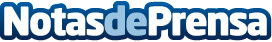 La Asociación Gallega de Empresas de Turismo Activo impulsa un programa para certificar servicios AntiCovidLas empresas de turismo activo con sede en Galicia pueden solicitar su adhesión al programa, enmarcado en un convenio con Turismo de Galicia, a través de la página web https://turismoactivo.gal/protocolo-covidDatos de contacto:pablo gonzalez quintas626551255Nota de prensa publicada en: https://www.notasdeprensa.es/la-asociacion-gallega-de-empresas-de-turismo Categorias: Galicia Entretenimiento Turismo http://www.notasdeprensa.es